NOTA DE PRENSAMiércoles 3 de Julio de 2019ICOMOS publica el informe "El Futuro de Nuestros Pasados”, con el propósito de aumentar el compromiso del patrimonio cultural en la acción climática.BAKU, República de Azerbaiyán, 3 de julio: el patrimonio cultural ofrece un potencial inmenso y virtualmente inexplorado para impulsar la acción climática y apoyar las transiciones éticas y equitativas de las comunidades hacia vías de desarrollo bajas en carbono y resilientes al clima. Sin embargo, hacer uso de ese potencial requiere un mejor reconocimiento de las dimensiones culturales del cambio climático, así como el ajuste tanto de las metodologías como los objetivos de las prácticas de gestión y conservación del patrimonio.Limitar el calentamiento global a 1.5ºC requerirá de transiciones “rápidas y de gran alcance” dentro de los territorios, así como en los sectores energéticos, industriales, construcción, transporte y urbanos, dijo el Panel Intergubernamental sobre Cambio Climático (IPCC). El informe de ICOMOS publicado el miércoles concluyó que un mejor entendimiento en la forma en que el cambio climático afecta al patrimonio cultural y como este es a su vez una herramienta de resiliencia para las comunidades, aumentaría la ambición y la efectividad del requerido cambio transformador.El informe “El Futuro de Nuestros Pasados: Participación del Patrimonio Cultural en la Acción Climática” fue publicado por el ICOMOS el miércoles en Bakú, República de Azerbaiyán, en un evento que se llevó a cabo durante la 43ª sesión del Comité del Patrimonio Mundial.“Con casi 100 contribuciones y comentarios de expertos representando las disciplinas científicas naturales, sociales, así como profesionales del patrimonio, científicos del clima y responsables de la formulación de políticas climáticas, este nuevo e importante informe demuestra la amplitud y relevancia política del patrimonio cultural para el cambio climático.”, dijo la Dra. Ishanlosen Odiaua del ICOMOS Nigeria y una de las principales autoras del informe. Veintiocho autores principales y contribuyentes de 19 países prepararon este informe como parte del Grupo de Trabajo del ICOMOS sobre Cambio Climático y Patrimonio (CCHWG por sus siglas en inglés) para la movilización de la comunidad del patrimonio cultural a que ayude a enfrentar el desafío del cambio climático."Uno de los mensajes más potentes de este informe es que existen importantes dimensiones del patrimonio cultural que inciden en todos los aspectos de la acción climática definida por el Acuerdo de París, incluidos el aumento la ambición de abordar el cambio climático, mitigar los gases de efecto invernadero, mejorar la capacidad de adaptación y la planeación con respecto a pérdidas y daños”, dijo Andrew Potts, coordinador del grupo de trabajo del ICOMOS sobre Cambio Climático y Patrimonio. El informe destaca una serie de formas en que las consideraciones fundamentales del patrimonio cultural se entrecruzan con las ambiciones del Acuerdo de París. Por ejemplo, los edificios históricos y existentes representan una fuente importante de carbono incorporado y su reutilización es una estrategia clave en muchas regiones para evitar futuras emisiones asociadas con construcciones nuevas. El patrimonio cultural apoya la adaptación climática de diversas maneras, por medio del aprendizaje histórico de adaptaciones sociales del pasado a cambios ambientales o el uso de valores sociales, identidad y orgullo locales como guías para la elaboración de planes contemporáneos de resiliencia. El cambio climático ya está afectando tanto a comunidades como a su patrimonio a nivel mundial, y estas tendencias están empeorando rápidamente. El informe proporciona un marco para catalogar de forma sistemática los impactos de los impulsores del cambio climático en seis categorías principales del patrimonio cultural, a fin de ayudar a evaluar y gestionar tanto los riesgos climáticos para el patrimonio cultural, así como también para identificar el rol positivo que puede desempeñar como fuente de resiliencia.“Ninguna comunidad, cultura, región o tipo de patrimonio es inmune a los riesgos climáticos. Los impactos del cambio climático, desde el aumento del nivel del mar y las inundaciones costeras hasta la sequía y el calor extremo, pondrán a prueba la capacidad de adaptación de los diversos sistemas culturales”, dijo Adam Markham, de la Unión de Científicos Preocupados, uno de los autores principales.Dada la naturaleza y la escala de los impactos climáticos, el informe concluye que las formas en que el patrimonio es concebido y gestionado requerirán ser actualizadas. Para esto, se necesitarán nuevos enfoques multidisciplinarios en áreas como la documentación del patrimonio, la reducción del riesgo de desastres, la evaluación de la vulnerabilidad, la conservación, la educación y la capacitación, además de la manera en que los sitios del patrimonio son presentados a los visitantes.“El clima está cambiando y el patrimonio también debe hacerlo. Sería una tontería imaginar que las prácticas relacionadas con el patrimonio permanezcan estáticas mientras el mundo atraviesa transiciones rápidas y de gran alcance discutidas en el reciente Informe Especial del IPCC sobre el calentamiento global de 1.5 ° C", dijo el Profesor Toshiyuku Kono, presidente del ICOMOS. Si bien la comunidad del patrimonio debe intensificar su acción climática, también lo deben hacer los científicos del cambio climático y los políticos responsables de la implementación del Acuerdo de París, para que finalmente incluyan plenamente a la cultura y el patrimonio. El informe sugiere pasos para construir puentes entre el patrimonio cultural, sus prácticas y las ciencias enfocadas en el clima; también se incluyen formas para fortalecer la participación de los expertos en patrimonio cultural dentro del trabajo del IPCC.“Lo que la ciencia del clima nos dice es que la adaptación y la mitigación son necesarias. Lo que no puede decirnos es qué opciones de adaptación son las más viables dentro de cualquier sistema humano. El patrimonio cultural es una fuente de creatividad e inspiración que puede responder a esta pregunta ", dijo la Dra. Marcy Rockman, uno de los autores principales del informe y líder del compromiso del ICOMOS para con el IPCC.El informe está diseñado para ser un punto de referencia para que la comunidad del patrimonio pueda medir su trabajo referente al cambio climático, al mismo tiempo, pretende ser una herramienta para que los responsables de las políticas climáticas aumenten su compromiso en el campo cultural. Otro objetivo es alentar la investigación científica a reducir las brechas de conocimiento."Este documento de visión también está diseñado para ayudar a crear puentes y cooperación entre expertos y tomadores de decisiones involucrados en los sectores de patrimonio, cultura, sostenibilidad, ciencia del clima y acción climática; así como para inspirar y estimular nuevos enfoques", escribió la Dra. Valérie Masson-Delmotte, copresidente del Grupo de trabajo I del IPCC, en el prefacio de este informe.El informe se preparó bajo el liderazgo científico del grupo de trabajo sobre patrimonio y cambio climático del ICOMOS. Inicialmente, el ICOMOS planea usar el informe para organizar sus aportes a la propuesta de actualización del Documento de Política del 2007 del Comité del Patrimonio Mundial de la UNESCO sobre los impactos del cambio climático en sitios Patrimonio Mundial; y así, desarrollar una hoja de ruta para que las organizaciones relacionadas con el patrimonio participen en temas relacionados con el cambio climático, además de organizar la divulgación de vacíos y oportunidades de investigación para la comunidad científica.La versión digital de El Futuro de Nuestro Pasado: Involucrando al Patrimonio Cultural en la Acción Climática, un Resumen del Cambio Climático y el Patrimonio Cultural está disponible en https://indd.adobe.com/view/a9a551e3-3b23-4127-99fd-a7a80d91a29e.Para más información, contactar: Andrew Potts, Coordinador del Grupo de Trabajo sobre Patrimonio y Cambio Climático del ICOMOS, +1 202 215-0993   andrew.potts[at]icomos.org.¿Qué es el ICOMOS?ICOMOS es, por sus siglas en inglés, el Consejo Internacional de Monumentos y Sitios, es una organización internacional no gubernamental dedicada a la conservación de los monumentos y sitios del mundo. ICOMOS opera a través de una red de expertos que se beneficia del intercambio interdisciplinario de sus miembros, entre los que se encuentran arquitectos, historiadores, arqueólogos, historiadores del arte, geógrafos, antropólogos, ingenieros, urbanistas, entre otros. ICOMOS está activo en más de 100 países y opera 28 diferentes comités científicos internacionales.  Follow ICOMOS on  Facebook,  Twitter ,  LinkedIn and  Instagram.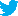 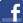 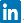 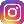 